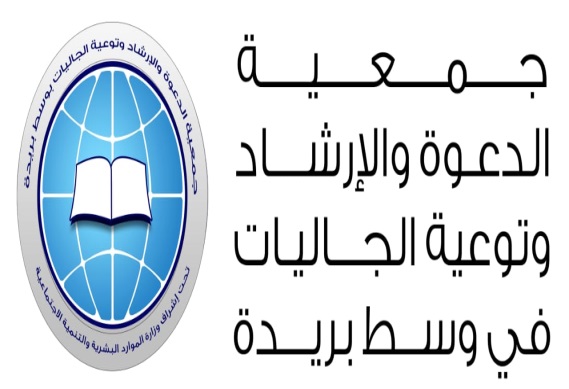 لجنة الشكاوى والمقترحاتأعضاء اللجنةالهدف العام للجنة: التطوير والتحسين المستمر لخدمات وأنشطة الجمعية تلبية لاحتياجات وتطلعات المستفيدين والجهات المعنية ورضا المستفيدين.الارتباط التنظيمي: مجلس الإدارةجدول الاجتماعات: ربع سنوي (مرة كل ثلاث أشهر).مهام واختصاصات لجنة الشكاوى والمقترحات:استقبال الشكوى أو المقترح (من المستفيد مباشرة).تلقي الشكاوى والمقترحات عبر الموقع الاليكتروني والصندوق الموجود بمقر الجمعية.تصنيف الشكاوى والمقترحات المقدمة من قبل المستفيدين ويتم استبعاد الشكاوى المجهولة والمكتوبة بأسلوب غير لائق والتي لم يذكر فيها اسم صاحبها حيث تحفظ ولا يتم فحصها والبت فيها.فحص محتوى الشكاوى والمقترحات على اللجنة ومناقشتها واتخاذ قرار نحو توجيهها إلى الجهه المختصة للبت فيها.إعلام صاحب المعاملة بالرد خلال عشرة أيام عمل.مهام اللجنة فيما يختص باستقبال شكاوى ومقترحات المستفيدين:إنشاء سجلات لشكاوى المستفيدين (ورقي وإلكتروني) وتختص: بتدوين شكاوى المستفيدين ومتابعة إجراءات حلها .عمل إحصائية بشكاوى ومقترحات المستفيدين بنهاية كل سنة. 02إعداد تقرير بما تم اتخاذه من إجراءات لحلها إلى الجهات المعنية، للاسترشاد بها في وضع الجمعية لنظم وسياسات تحسين الأداء والخدمات التي تقدمها.خطوات تقديم الشكوى: يتم إيصال الشكوى للجمعية بالطرق التالية:الفاكسالهاتفالحضور شخصياًالبريدلتعبئة استمارة الشكوى يرجى إتباع الخطوات التالية:تقديم الشكوى وذلك بتعبئة وطباعة الاستمارة من الموقع الإلكتروني للجمعية d-alkhubaib.org.saإكمال المعلومات الخاصة بك والمتعلقة بالشكوى من حيث:كتابة الشكوى بوضوح.تدوين أرقام الاتصال بك والبريد ومكان الإقامةإرفاق صورة من بطاقة الأحوال (للسعوديين) وصورة من الإقامة أو الجواز (لغير السعوديين) إن وجدت.إرفاق أي أوراق تدعم شكواك.إرسال الاستمارة الخاصة بالشكوى بعد طباعتها والمستندات الداعمة لشكواك بالفاكس أو البريد على العناوين التالية:المقر الرئيسي للجمعيةبريدة – حي المرقب، طريق الملك عبدالعزيز(الخبيب)ص.ب 142 بريدة  51411هاتف: 966163248980+فاكس: 966163245414+البريد الإلكتروني: daawah.b@gmail.comمأعضاء اللجنةالمنصبالصفة1صالح بن علي العمررئيس اللجنةرئيس مجلس الإدارة2عبد العزيز بن عبد الله الشلاشعضوعضو مجلس الإدارة3إبراهيم بن عبدالعزيز الدبيانعضونائب المدير التنفيذيمدة اللجنةمن 03/ 08/ 1442هـحتى نهاية دورة المجلس في 02 / 08 / 1443هـ